MA Multimedia JournalismORIENTATION WEEK – September 2019MA Multimedia JournalismORIENTATION WEEK – September 2019MA Multimedia JournalismORIENTATION WEEK – September 2019COURSE LEADER WELCOMECongratulations on being accepted onto the MA Multimedia Journalism. My colleagues and I look forward to working with you and we will endeavor to ensure that your time with us will be creative, exciting and fulfilling.During Orientation Week we will go through the course structure and timetable with you in detail. We have arranged a number of activities to help you settle in and prepare for your time with us. This will include familiarizing yourself with workspaces, who you will be working with, the campus and its community before you start the scheduled learning weeks.  We have also included a short list of books and other resources that will help you to get a good start in your studies pre-arrival, as well as a note on equipment and materialsWe are already building our community online and you can access the class Facebook Page here: 2019/2020 MA Multimedia Journalism, Westminster University https://www.facebook.com/groups/2298750810360404/It is a closed group, so you need to request access via Facebook. We look forward to seeing you in September!  In the meantime, do email me if you have any questions or concerns. 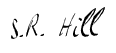 COURSE LEADER WELCOMECongratulations on being accepted onto the MA Multimedia Journalism. My colleagues and I look forward to working with you and we will endeavor to ensure that your time with us will be creative, exciting and fulfilling.During Orientation Week we will go through the course structure and timetable with you in detail. We have arranged a number of activities to help you settle in and prepare for your time with us. This will include familiarizing yourself with workspaces, who you will be working with, the campus and its community before you start the scheduled learning weeks.  We have also included a short list of books and other resources that will help you to get a good start in your studies pre-arrival, as well as a note on equipment and materialsWe are already building our community online and you can access the class Facebook Page here: 2019/2020 MA Multimedia Journalism, Westminster University https://www.facebook.com/groups/2298750810360404/It is a closed group, so you need to request access via Facebook. We look forward to seeing you in September!  In the meantime, do email me if you have any questions or concerns. COURSE LEADER WELCOMECongratulations on being accepted onto the MA Multimedia Journalism. My colleagues and I look forward to working with you and we will endeavor to ensure that your time with us will be creative, exciting and fulfilling.During Orientation Week we will go through the course structure and timetable with you in detail. We have arranged a number of activities to help you settle in and prepare for your time with us. This will include familiarizing yourself with workspaces, who you will be working with, the campus and its community before you start the scheduled learning weeks.  We have also included a short list of books and other resources that will help you to get a good start in your studies pre-arrival, as well as a note on equipment and materialsWe are already building our community online and you can access the class Facebook Page here: 2019/2020 MA Multimedia Journalism, Westminster University https://www.facebook.com/groups/2298750810360404/It is a closed group, so you need to request access via Facebook. We look forward to seeing you in September!  In the meantime, do email me if you have any questions or concerns. Steve Hill, Course Leader, MA Multimedia Journalisms.hill@westminster.ac.uk Steve Hill, Course Leader, MA Multimedia Journalisms.hill@westminster.ac.uk Steve Hill, Course Leader, MA Multimedia Journalisms.hill@westminster.ac.uk Teaching begins Monday 23 September – 10:00 am in Newsroom 1 (NR1) at HarrowTeaching begins Monday 23 September – 10:00 am in Newsroom 1 (NR1) at HarrowTeaching begins Monday 23 September – 10:00 am in Newsroom 1 (NR1) at HarrowREADING LISTTHE BEST GENERAL TEXTBOOK: JOURNALISM: PRINCIPLES AND PRACTICE BY TONY HARCUP OTHER ESSENTIAL READING (BY MODULE): 1. Multimedia Journalism Skills – Mobile-First Journalism – Producing News For Social and Interactive Media by Steve Hill (course leader, Westminster) and Paul Bradshaw (Birmingham City University). 2. Issues in Journalism - Law for Journalists by Frances Quinn 3. Broadcast News (broadcast pathway) - The Broadcast Journalism Handbook by Gary Hudson and Sarah Rowlands 4. News and Feature Writing (P&O pathway) - Newswriting by Anna McKaneWEB SITES – ESSENTIAL BOOKMARKSNews sites It is essential to stay up to date with the news throughout the course. Read widely. All the following sites provide free access: BBC News (www.bbc.co.uk/news) The Guardian (www.guardian.co.uk), Daily Mail (www.dailymail.co.uk) The Daily Mirror (www.mirror.co.uk). BuzzFeed (www.buzzfeed.co.uk)Vice (www.vice.com) Journalism News Understand the key challenges in modern journalism: Journalism.co.uk (www.journalism.co.uk) Press Gazette (www.pressgazette.co.uk/)Columbia Journalism Review (www.cjr.org/)Poynter Institute (www.poynter.org/) Reuters Institute - https://reutersinstitute.politics.ox.ac.uk/READING LISTTHE BEST GENERAL TEXTBOOK: JOURNALISM: PRINCIPLES AND PRACTICE BY TONY HARCUP OTHER ESSENTIAL READING (BY MODULE): 1. Multimedia Journalism Skills – Mobile-First Journalism – Producing News For Social and Interactive Media by Steve Hill (course leader, Westminster) and Paul Bradshaw (Birmingham City University). 2. Issues in Journalism - Law for Journalists by Frances Quinn 3. Broadcast News (broadcast pathway) - The Broadcast Journalism Handbook by Gary Hudson and Sarah Rowlands 4. News and Feature Writing (P&O pathway) - Newswriting by Anna McKaneWEB SITES – ESSENTIAL BOOKMARKSNews sites It is essential to stay up to date with the news throughout the course. Read widely. All the following sites provide free access: BBC News (www.bbc.co.uk/news) The Guardian (www.guardian.co.uk), Daily Mail (www.dailymail.co.uk) The Daily Mirror (www.mirror.co.uk). BuzzFeed (www.buzzfeed.co.uk)Vice (www.vice.com) Journalism News Understand the key challenges in modern journalism: Journalism.co.uk (www.journalism.co.uk) Press Gazette (www.pressgazette.co.uk/)Columbia Journalism Review (www.cjr.org/)Poynter Institute (www.poynter.org/) Reuters Institute - https://reutersinstitute.politics.ox.ac.uk/READING LISTTHE BEST GENERAL TEXTBOOK: JOURNALISM: PRINCIPLES AND PRACTICE BY TONY HARCUP OTHER ESSENTIAL READING (BY MODULE): 1. Multimedia Journalism Skills – Mobile-First Journalism – Producing News For Social and Interactive Media by Steve Hill (course leader, Westminster) and Paul Bradshaw (Birmingham City University). 2. Issues in Journalism - Law for Journalists by Frances Quinn 3. Broadcast News (broadcast pathway) - The Broadcast Journalism Handbook by Gary Hudson and Sarah Rowlands 4. News and Feature Writing (P&O pathway) - Newswriting by Anna McKaneWEB SITES – ESSENTIAL BOOKMARKSNews sites It is essential to stay up to date with the news throughout the course. Read widely. All the following sites provide free access: BBC News (www.bbc.co.uk/news) The Guardian (www.guardian.co.uk), Daily Mail (www.dailymail.co.uk) The Daily Mirror (www.mirror.co.uk). BuzzFeed (www.buzzfeed.co.uk)Vice (www.vice.com) Journalism News Understand the key challenges in modern journalism: Journalism.co.uk (www.journalism.co.uk) Press Gazette (www.pressgazette.co.uk/)Columbia Journalism Review (www.cjr.org/)Poynter Institute (www.poynter.org/) Reuters Institute - https://reutersinstitute.politics.ox.ac.uk/ADDITIONAL INFORMATIONSocial MediaWe use social media a lot on the course – most notably Facebook, Twitter, Snapchat and Instagram. So, if you don’t have accounts already, it is worth setting them up. LinkedIn is good for journalism jobs / placements. Equipment All equipment is provided. However, we do recommend Apple products for those looking to purchase a laptop, as our newsrooms are equipped with these. Students get a very good educational discount and Apple often has promotions during September and October. The campus has fast and free Wi-Fi throughout via EduRoam. A reporter is never complete without a diary and notebook, even in the digital age!Work Placement There is a requirement to get a minimum of 15 working days placement. This should be done between October 2019 and July 2020. P/T students have two years to do it. We will support you in finding your placement. ADDITIONAL INFORMATIONSocial MediaWe use social media a lot on the course – most notably Facebook, Twitter, Snapchat and Instagram. So, if you don’t have accounts already, it is worth setting them up. LinkedIn is good for journalism jobs / placements. Equipment All equipment is provided. However, we do recommend Apple products for those looking to purchase a laptop, as our newsrooms are equipped with these. Students get a very good educational discount and Apple often has promotions during September and October. The campus has fast and free Wi-Fi throughout via EduRoam. A reporter is never complete without a diary and notebook, even in the digital age!Work Placement There is a requirement to get a minimum of 15 working days placement. This should be done between October 2019 and July 2020. P/T students have two years to do it. We will support you in finding your placement. ADDITIONAL INFORMATIONSocial MediaWe use social media a lot on the course – most notably Facebook, Twitter, Snapchat and Instagram. So, if you don’t have accounts already, it is worth setting them up. LinkedIn is good for journalism jobs / placements. Equipment All equipment is provided. However, we do recommend Apple products for those looking to purchase a laptop, as our newsrooms are equipped with these. Students get a very good educational discount and Apple often has promotions during September and October. The campus has fast and free Wi-Fi throughout via EduRoam. A reporter is never complete without a diary and notebook, even in the digital age!Work Placement There is a requirement to get a minimum of 15 working days placement. This should be done between October 2019 and July 2020. P/T students have two years to do it. We will support you in finding your placement. 